Конкурс «Педагог года – Подмосковья»Классный час по теме: «Поговорим о дружбе»Подготовлено учителем начальных классов		МОУСОШ №16Титовой Н.В.г.Электрогорск,2012г.	Актуальность выбранной темы: дружба взаимообогащает детей: расширяет детские интересы, у них возникает желание помочь друг другу, вместе пережить радость и огорчения. Поэтому данная тема актуальна в начальной школе. А сопроводительная презентация повышает познавательный интерес учащихся. При подготовке к внеклассному мероприятию охвачены учащиеся. С ними разучены стихотворения. Остальные ребята самостоятельно отыскивали пословицы и поговорки о дружбе. Использованный материал подбирался с учётом возрастных и индивидуальных особенностей класса.Положительный эмоциональный заряд, стиль общения, использование игровых моментов, применение ИКТ, приобщение к совместной деятельности, личное участие детей, организация начала, постановка задач занятия способствуют развитию речи, чувств детей, выработке  положительных эмоций.На занятии необходимо придерживаться следующих принципов: уважать и принимать мир другого;относиться к ученикам с абсолютным доверием;акцентировать внимание на позитивном поведении ребенка;избегать оценочных суждений в отношении к детям;безусловное принятие ребенка.Форма работы: разговор-рассуждение с презентацией.Классный час в 1-м классе "Поговорим о дружбе" Цели:выявить представления детей о том, что такое дружба и каким должен быть настоящий друг;способствовать успешному протеканию процессов самопознания и самосозидания личностей учащихся;содействовать формированию дружного коллектива.Подготовительная работа:
чтение книг о дружбе, поиск пословиц и поговорок, классный конкурс рисунков на лучшее иллюстрирование пословицы или поговорки.Оборудование:
магнитофон; аудиозапись мелодии песни “Когда мои друзья со мной”; мультимедийный проектор, экран; электронная презентация Ход классного часа:Сообщение темы и цели занятияДобрый день, дорогие ребята, уважаемые гости! Мне очень приятно видеть вас сегодня здесьМы выясним, что такое дружба, кого можно назвать настоящим другом, определим законы дружбы и станем еще дружнее! Организационный момент. Эмоциональный настрой.Наше занятие начнем с гимнастики мимики и жестов.- Улыбнитесь друг другу.- Примите такое выражение лица, какое должно быть у дружелюбно настроенного человека.- Пожмите дружески руки друг другу.	Вступительное слово учителя.Я подготовила для вас портрет класса. Давайте послушаем.Портрет класса.Рост нашего класса 1900 см.Вес 396 кг.Нам 156 летУ нас 40 глаз, из них карих - 14, серых -2, голубых - 14 , зеленых - 10.У нас 20 носов,20 ртов,40 ушей.Прически, которые любят носить дети нашего класса: у 5- мальчиков короткие стрижки, 3 из них лохматые, 6 девочек носят хвостики, 3 заплетают косички.У нас 11  братьев, 8 сестер.Мы любим и братьев меньших, у нас: 23 кошКИ, 12  собак, есть рыбки и хомячки.В свободное время мы рисуем, танцуем, поем,  катаемся на коньках, играем на компьютере, играем в футбол, хоккей, занимаемся спортом.- О чем не сказано в характеристике класса?(Это только внешняя сторона. Не говориться о жизни класса, о взаимоотношениях.)Обо всем об этом мы и будем вести разговор. Обществу - красный цвет
Дарить – оранжевый цвет
Радость – желтый цвет 
Улыбку – зеленый цвет
Желание – голубой цвет
Благородство – синий цвет
Единство – фиолетовый цветЗвучит песня о дружбе «Когда мои друзья со мной» (слова М. Танича, музыка В. Шаинского из кинофильма «По секрету всему свету»)Учитель: Вы догадались, о теме нашего классного часа сегодня? Докажите свои предположения.Учитель: А кто такой друг? (Дети высказывают свои версии и рассуждения.)/1 слайд презентации/ Учитель: О дружбе размышляли во все времена. О ней письменно и устно излагали свои мысли и поэты, и писатели, и ученые, и философы, и крестьяне, и дворяне. Например, философ Сократ говорил так: «Никакое общение между людьми невозможно без дружбы». Люди сложили о дружбе много пословиц и поговорок.Послушайте мысли вслух Л. Измайлова в стихотворении «Монолог о дружбе»: Что такое дружба? Каждый знает?
Может быть, и спрашивать смешно?
Слово «дружба» что обозначает?
Может быть, поход вдвоём в кино,
Может быть, хороший пас в футболе,
Может быть, подсказку у доски,
Может быть, защиту в драке школьной
Или просто средство от тоски?
Ну, а может быть, молчанье в классе,
Если друг плохое совершит?
Скажем, Коля стены разукрасил,
Михаил всё видел, но молчит.
Разве это дружба, если кто-то
Дроби дома не хотел решать:
Заниматься не было охоты,
А дружок даёт ему списать…
Ну, а может, дружба - это если
Друг приятно говорит всегда,
Речь свою пересыпая лестью,
И не скажет резкость никогда?Учитель: Согласны ли вы с такой трактовкой дружбы?Что такое дружба, каждый знает?
Может быть, и спрашивать смешно?
Ну а всё же, что обозначает
Это слово? Значит что оно?
Дружба — это если друг твой болен
И не может в школу приходить, —
Навещать его по доброй воле,
Школьные уроки приносить,
Терпеливо объяснять заданья,
На себя взять часть его забот.
Отдавать ему своё вниманье
Дни, недели, месяц или год...
Если друг твой что-то, к сожаленью.
Плохо сделал или же сказал,
Надо честно, прямо, без сомненья
Правду высказать ему в глаза.
Может быть, понять он всё не сможет,
Может быть, обидится он вдруг.
Всё равно сказать ты правду должен,
Ведь на то и нужен лучший друг.
Дружба в радости и дружба в горе.
Друг последнее всегда отдаст.
Друг не тот, кто льстит, а тот, кто спорит,
Тот, кто не обманет, не предаст.
Дружба никогда границ не знает,
Нет преград для дружбы никаких.
Дружба на земле объединяет
Всех детей — и белых, и цветных.
Дружба - это если пишут дети
Письма детям из другой страны.
Дружба — это мир на всей планете
Без сирот, без ужасов войны.Учитель: Что такое дружба, по мнению автора?Учитель: С какими его мыслями следует согласиться?Учитель: А с чем вы не согласны?Учитель: Что вы можете рассказать о своих друзьях?Учитель: Слово «дружба» в нашей жизни встречается постоянно. /2 слайд презентации/ Учитель: Названия населённых пунктов, названия трудных участков горных переходов (перевал Дружба на ледник Джамансу).Учитель: Мне хочется уточнить значение понятия «дружба». Как вы понимаете его значение? Учитель: Давайте за более точным определением обратимся к толковому словарю Ожегова. В нём можно найти: Друг – это человек, который связан с кем-нибудь дружбой.Дружба – близкие отношения, основанные на взаимном доверии, привязанности, общности интересов.Учитель: В литературных произведениях мы тоже часто встречаемся с этим понятием:Дружба – главное чудо всегда,
Сто открытий для всех настоящее,
И любая беда – не беда,
Если рядом друзья настоящие.Учитель: А есть ли у вас друг? Учитель: А какими качествами обладают ваши друзья? Какие они – ваши друзья?(Добрые, веселые, умные и т. д.)Учитель: Слова доброта, внимание, отзывчивость, верность, помощь позволяют охарактеризовать понятия «дружба» и «друг».Учитель: А сейчас послушайте ещё одно стихотворение и подумайте, можно ли этого героя назвать настоящим другом и почему.
Друг напомнил мне вчера,
Сколько делал мне добра:
Карандаш мне дал однажды,
(Я в тот день забыл пенал),
В стенгазете, чуть не в каждой,
Обо мне упоминал.
Я упал и весь промок -
Он мне высохнуть помог.
Он для милого дружка
Не жалел и пирожка:
Откусить мне дал когда-то,
А теперь представил счёт.
Не влечёт меня, ребята,
Больше к другу не влечёт.Учитель: А может дружба распасться? А по каким причинам? Учитель: Друг - это тот человек, который тревожится, волнуется, переживает и радуется за своего друга, т. е. несет ответственность за другого.Учитель: А для чего нужны друзья?Если есть друзья на свете –
Всё прекрасно, всё цветёт.
Даже самый сильный ветер,
Даже буря не согнет.
Мы и в дождь, и в снег и в стужу
Будем весело шагать.
При любой погоде дружим –
Дружбы этой не порвать.
И любой из нас ответит,
Скажут все, кто юн и смел:
Мы с тобой живём на свете
Для хороших славных дел.Учитель: Давайте с вами попробуем открыть секреты дружбы. Поработайте в группах и создайте правила дружбы. Учитель: Что же у нас получилось? (Правила записываются на доске: не ссориться, уступать, помогать, быть вежливым, внимательным и т. д.) /3 слайд презентации/ УступатьНе бояться просить прощения, если обидел другаНе грубитьНе злитьсяНе жадничатьПомогать другуБыть честнымУчитель: Дружбу надо ценить. Ведь не зря говорят: «Нет друга - ищи, а нашел - береги».После ваших открытий у меня настроение стало таким приподнятым, что захотелось вместе с вами спеть. А вам?Исполнение песни «настоящий друг» (Слова М. Матусовского, музыка В. Шаинского, из кинофильма «И снова Анискин»)Учитель: Здорово. А все ли люди хотят дружить? Что вы представите себе, если я произнесу словосочетание - дружба народов? /4 слайд презентации/ Учитель: Что содействует укреплению мира и дружбы среди народов Земли?1) Желание действовать вместе, так как «нас много, а планета одна».2) Можно проводить переговоры по острым вопросам, проблемам и решать их мирным путём.3) Создавать и участвовать в Международных конкурсах творчества.Учитель: А к какому детскому международному конкурсу мы с вами готовимся? (математический конкурс «Кенгуру»)4) Проводить совместные праздники (2 апреля - День единения народов Белоруссии и России).5) Через Интернет находить новых друзей и общаться с ними.Учитель: А знаете ли вы, что во многих странах, и у нас в России, есть государственные награды, вручаемые за укрепление дружбы между народами? /5 слайд презентации/Учитель: Где находит своё отражение дружба в жизни человека? /6 слайд презентации/в Москве на ВДНХ есть фонтан дружбы спортивный клуб называется «Дружба»интересные мероприятия в стране, городе, классе говорят о дружбе между людьмиУчитель: Как вы думаете, только ли с людьми можно дружить и общаться? /7 слайд презентации/ Животные - наши друзья.Учитель: У кого дома есть четвероногий друг?Учитель: Докажите примерами, что вы действительно дружите и вас можно считать настоящими друзьями. Учитель: Молодцы! Правильно сказал мудрый человек, что «Дружба — это созвучие душ в соединённости судеб». VI. Физминутка (дети выполняют в парах)Ты дрозд и я дрозд (показывают)
У тебя нос и у меня нос.
У тебя щёчки красненькие и у меня щёчки красненькие,
У тебя губки аленькие и у меня губки аленькие.
Мы два друга, мы любим друг друга (обнимаются).Викторина «Кто с кем дружит?»1. Зелёный крокодил Гена и … (Чебурашка)
2. Доверчивый Буратино и … (Мальвина)
3. Смешной мишка Винни-Пух и … (Пятачок)
4. Мальчик по имени Малыш и … (Карлсон) Учитель: Ребята, мы с вами при подготовке классного часа нашли много пословиц и поговорок о дружбе. Мне очень хочется, чтобы сейчас прозвучали некоторые из них. (Дети вспоминают пословицы.) /8 слайд презентации/ Человек без друзей, что дерево без корней. Нет друга - ищи, а нашел - береги. Дружба крепка не лестью, а правдой и честью. Дружба как стекло: разобьешь - не сложишь. Друзья познаются в беде. Скажи мне кто твой друг, и я скажу, кто ты. Не тот друг, кто на пиру гуляет, а тот, кто в беде помогает.Друг спорит, а враг поддакивает.Учитель: Во многих наших песнях поётся о дружбе … Давайте вспомним и споём. /9 слайд презентации/С голубого ручейка начинается река, 
Ну а дружба начинается с улыбки.Я иду и пою обо всём хорошем. 
И улыбку свою я дарю прохожим.Тем, кто дружен, не страшны тревоги! 
Нам любые дороги дороги!Если добрый ты, то всегда легко, А когда наоборот – трудно. Жил на свете добрый жук, старый добрый друг. 
Никогда он не ворчал, не кричал, не пищал, 
Громко крыльями трещал, строго ссоры запрещал. Если с другом вышел в путь - веселей дорога. Друг в беде не бросит, лишнего не спросит. 
Вот, что значит настоящий друг. Учитель: Подошло время для подведения итогов нашего классного часа. /10 слайд презентации/Учитель: «Ребята, давайте жить дружно!» Кто из мультипликационных героев может так сказать? (Кот Леопольд). Учитель: Почему вы так решили? Учитель: Посмотрите, какие русские народные пословицы и поговорки он приготовил для мышат: (читаем все вместе)Кто любит лгать, того нельзя в друзья брать. Лучше честный враг, чем коварный друг. Не бойся врага умного, бойся друга глупого.Учитель: А нам это может пригодиться в жизни? /11 слайд презентации/ Теперь вы знаете о дружбе всё!Учитель: Что может нам посоветовать Крошка Енот? Друзей находит тот, кто сам встречает их улыбкой.Учитель: Это подтвердят и все герои мультфильмов.Учитель: Давайте пофантазируем, какие чудеса могут произойти в нашем классе, если все вокруг подружатся? VII. Продолжение беседы– А с кем вы дружите?
– Как вы думаете, дружить можно только с людьми? Дружите ли вы с животными, природой, книгами?– Дружите ли вы со своими родителями? 
– Должны ли родители быть друзьями детства? Давайте послушаем стихотворение «Моя родня»(Дети читают стихотворение «Моя родня»)Мама с папой – моя родня.Нет роднее родни у меня.И сестрёнка родня, и братишка,И щенок лопоухий Тишка.Я родных своих очень люблю,Скоро всем подарки куплю.Папе будет моторная лодка,Маме в кухне – волшебная щётка,Молоток настоящий братишке,Мяч – сестрёнке, конфета – Тишке.А ещё друг есть у меня,Друг Серёжка мне тоже родня.Я к нему прибегаю с утра,Без него мне игра не игра.Все секреты ему говорю,Всё на свете ему подарю!VIII. Составление цветка "Дружбы” из качеств настоящего друга.Итак, ребята, сегодня мы прочитали с вами столько стихов, рассмотрели столько ситуаций, где герои вели себя как настоящие друзья, а иногда – наоборот. Какими же качествами должен обладать настоящий друг??Сейчас мы с вами поиграем.Я вам буду предлагать качества характера человека, а вы должны внимательно слушать, если предлагаемые качества подходят настоящему другу, вы хлопаете в ладошки, а если нет, то топаете ногами. (или Да / Нет)В ходе игры из положительных качеств настоящего друга мы будем составлять цветок "Дружбы”.У нашего цветка нет лепестков, лепестки лежат на столе.- Посмотрите, ребята из хороших качеств настоящего друга получился красивый цветок. – Вам нравиться?Вывод: Человек, который обладает такими качествами, красив не только изнутри, но и внешне.IX. Определение "Законов дружбы”Сейчас вы только учитесь дружить. А чтобы дружба была крепкой, нужно соблюдать законы. Существует много законов дружбы. Вот некоторые из них. 1. Один за всех и все за одного.
2. Уважайте друг друга и помогайте друг другу.
3. Радуйтесь вместе с друзьями.
4. Не обижайте друзей и всех, кто вас окружает.
5. Не оставляйте друзей в беде, не подводите их, не предавайте, не обманывайте, не нарушайте своих обещаний.
6. Берегите друзей, ведь друга потерять легко. Старый друг лучше новых двух.-Вы согласны с этими законами? (ответы детей)- Принимаем? (Да.)– Если вы будете выполнять эти правила, то станете настоящими друзьями.X. Чтение стихотворения «Что такое дружба?»И в заключение, ребята, у вас на столах лежит текст стихотворения «Что такое дружба?». Прочитайте про себя. А сейчас давайте все вместе хором прочитаем его!Чтобы солнышко светило
Чтоб на всех его хватило,
Чтоб цвели в лугах цветы,
Чтоб дружили я и ты.
За руки возьмемся, встанем в круг.
Каждый человек человеку - друг!
За руки возьмемся, пусть пойдет
По земле огромный хоровод!Учитель: Пожелание - Удачи всем в поисках настоящего друга!Девчонки и мальчишки, а так же их родители! Про жизнь 1-А услышать, не хотите ли? Вы сядьте поудобнее, оставьте все дела, И дверь ПЕРВОГО  класса Вам приоткрою я. В нашем классе все мальчишки, джентльмены, шалунишки, И они за пять минут весь этаж перевернут. Ну, а девочки – кокетки, Куклы Барби, куклы Братц. И красивы, и умны, и порою озорны. А родители у нас просто супер! Высший класс! И танцуют, и поют. Пирожки, блины пекут Мы встречали Новый год, Все водили хоровод, Дед Мороз к нам приходил, Всем подарки подарил. Вместе праздники справляем, Дни рожденья отмечаем. Потому что мы одна – наша классная семья. В классе нашем ПЕРВЫЙ  год Сердце Доброе живет. Оно учит нас дружить, Школьной дружбой дорожить. Учит слабым помогать, учит взрослых уважать. Ну, а коль беда случится, надо всем объединиться. Вместе трудности пройти, Выбор правильный найти. Благодарны мы за то, что нам в жизни повезло. Наш учитель – наш кумир. Вместе познаем мы мир. Вместе учимся учиться. Умножать, слагать, делить, По слогам переносить Знаем мы теперь про солнце, И про звезды, про луну Почему не тает лед, отчего водоворот.Почему в России кризис очень часто настает. Долго нам еще учиться, Надо многое познать. Классом можем мы гордиться и учиться лишь на пять– Вот и подошёл к концу наш классный час. Давайте встанем и скажем друг другу слова известного героя, добрейшего и терпеливейшего кота Леопольда:
– Ребята, давайте жить дружно!Спасибо вам за вашу работу, вы очень хорошо работали, а помогла нам в этом дружба! Всего вам доброго! Хороших и верных вам друзей!1. честность враньё2. доброта3. верность грубость4. взаимовыручка предательстводрачливость5. справедливость задиристость;6. ответственность7. сострадание.– Что такое дружба? – Спросила я у птицы.
– Это когда коршун Летает вместе с синицей.Спросила я у зверя: Что такое дружба?
– Это когда зайцу Лисицы бояться не нужно.А после спросила у девочки: – Дружба – что такое?
– Это что-то огромное, Радостное, большое.Это когда ребята все сразу, Все вместе играют.
Это когда мальчишки Девчонок не обижают.Дружить должны все на свете: И звери, и птицы, и дети.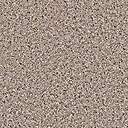 